第2课时　意识的作用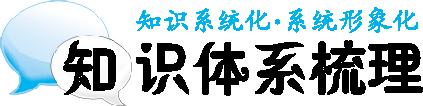 一、人能够能动地认识世界1.意识活动具有①　　　　。 2.意识活动具有②　　　　　　　和主动创造性。 二、人能够能动地改造世界1.意识对改造客观世界具有③　　　　　　。 2.意识对于④　　　　　　　　具有调节和控制作用。 三、一切从实际出发,实事求是1.要尊重物质运动的⑤　　　　,从客观存在的⑥　　　　出发,经过调查研究,找出事物本身固有的而不是臆造的规律性,以此作为我们行动的依据。 2.要充分发挥主观能动性,不断解放思想,与时俱进,以⑦　　　　的精神探究事物的本质和规律,用⑧　　　　武装头脑、指导实践。 3.要把⑨　　　　　　　　和尊重客观规律结合起来,把高度的革命热情同⑩　　　　　　　　结合起来;既要反对夸大意识能动作用的唯意志主义,又要反对片面强调客观条件,安于现状、因循守旧、无所作为的保守主义。 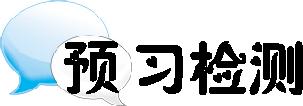 1.据科学家预测,2018年前最后一次可见的月全食将于出现,届时人们可以看到美丽的红月亮。这一预测已被实际观测的结果所证实。这表明(　　)。A.成功的预测具有直接现实性	B.意识活动具有目的性和计划性C.意识活动具有主动性和创造性	D.科学预测决定观测的实际结果2.美国科学家研究表明,大约1.29亿年前,一大团彗星袭击了地球,造成地球的气温骤降,导致了长毛锰犸象等部分生物的灭绝,也让美国印第安克劳维斯人从此消失。这一事实告诉我们(　　)。A.意识是人脑的产物	B.意识是对物质的如实反映C.意识能够追溯过去	D.意识能够反作用于物质3.为了解决能源短缺问题,人们把风力、潮汐、太阳等资源转化为电能。这表明(　　)。①人能充分发挥主观能动性　②自然界的存在和发展是客观的　③意识对客观事物的发展起促进作用　④人能够能动地改造客观世界A.①②	B.①④	C.①③	D.③④4.“自然是一本不隐藏自己的大书,只要我们读它,就可以认识它。”费尔巴哈的这句话主要说明(　　)。A.人的认识能力是无限的	B.意识对物质具有反作用C.意识能够反映客观事物	D.意识是客观存在的反映5.北京同仁堂药店内有一副对联:“炮制虽繁,必不敢省人工;品味虽贵,必不敢减物力。”正是靠着这份承诺,同仁堂经历300多年风雨而不倒,从一家普通的家庭药铺发展为国药第一品牌。从哲学角度看,上述材料表明(　　)。A.意识对物质具有决定作用	B.意识对物质发展起促进作用C.正确的意识是工作取得成功的决定因素	D.正确的思想意识能促进客观事物的发展知识体系梳理①目的性　②自觉选择性　③指导作用　④人体生理活动　⑤客观规律　⑥事物　⑦求真务实　⑧科学的理论　⑨发挥主观能动性　⑩严谨踏实的科学态度预习检测1.C　2.C　3.B　4.C　5.D重点难点探究一、最蹩脚的建筑师在建筑之前,就已经在头脑中形成了对建筑物的主观构造,形成了计划、草图。而蜜蜂再灵巧,也只是本能地去建筑蜂房,而不会先形成对蜂房的认识而去建筑。材料告诉我们:人的意识具有目的性、自觉选择性和主动创造性,能够指导人们顺利开展实践活动。二、精神不是万能的,是因为物质决定意识,意识来自于客观事物,没有客观事物就没有意识;意识的能动作用受制于物质的决定作用,意识的能动作用是通过实践来实现的,要受到客观规律和客观物质条件的制约。意识对物质具有反作用。人要在意识指导下进行实践,正确的意识对事物的发展起促进作用。意识对于人体生理活动具有调节和控制作用,高昂的精神可以催人向上;萎靡的精神,则会使人悲观、消沉,丧失斗志。所以没有精神是万万不能的。刘伟的经历充分的体现了精神的力量。当堂检测1.C　A、B与题干不符,D说法错误。2.A　由眼中之竹到胸中之竹再到手中之竹的变化,体现意识活动的创造性。故A入选。3.B　人们对国库的片面认识属于意识,是客观存在在人脑中的反映,是客观存在的主观映象,B正确;人们对国库的片面认识不是唯心主义的,A不选;人们的认识也不是人脑主观自生的,仍然是客观事物在人脑中的反映,故C、D错误。4.B　巴菲特先生的话强调的是自己能预见股市的变化趋势,从而作出与众不同的投资选择,这主要体现了意识活动具有选择性、预见性。A、C、D不符合题干的主旨。